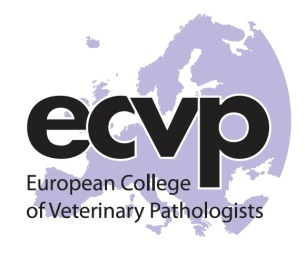 QUICK ELIGIBILITY CHECKI am planning to apply for certification by examination of the European College of Veterinary Pathologists:1. SURNAME: 2. FIRST NAME: 3. WORK ADDRESS:  Business Phone: E-mail: 4. DEGREESVeterinary degree (School, Country, Year): Other (Degree, School, Country, Year): 5. LICENSE TO PRACTICE VETERINARY MEDICINE:  (Country, Year): 6. TRAINING IN VETERINARY PATHOLOGY:	Standard route: minimum of 3 years full time residency.		Alternative route: the precise form of each programme must have been approved by the Applications Committee at the beginning of training (see Guidance Document).Training Centre:  Registered ECVP resident since (month/year):Supervisor:A.	“Internship” (work or training as a veterinarian in a field relevant to veterinary pathology for at least one year subsequent to graduation from veterinary school). Provide information on the “internship” you have undertaken prior to embarking on the residency training.(Dates, Experience, Organisation): B.	List in chronological order the position of pathology training and experience you have had (include specific dates, type of position, location and supervisor); indicate major types of experience; give the name(s) of your ECVP or ACVP Diplomate sponsor(s) over the entire training period.8. PUBLICATIONS:Please list: (author(s), title, journal, volume, page, and year) and attach TWO publications in English in internationally recognised journals in the field of Veterinary Pathology on which you are an author.Manuscripts accepted for publication are acceptable with a letter from the editor.9. SPONSORS:Name the ECVP or ACVP Diplomate that will be your sponsor for the application to sit the ECVP certifying examination.Sponsor’s Name: Sponsor’s Address: Candidate:  If your principal supervisor is not the sponsor, please give the reason(s) why.10. ANY OTHER SPECIFIC QUESTIONS?The quick eligibility check can be undertaken for candidates who wish to take the ECVP certifying examination.  The request should be submitted to the ECVP Office (admin@ecvpath.org) together with PDF files of the publications. Only quick eligibility checks submitted until 01 June will receive feedback before the exam application deadline.